Bidety wiszące - nadadzą się nawet do małej łazienki!Nawet ciasne i niewielkie pomieszczenia zasługują na bidet!Bidety wiszące o różnorodnych kształtachNawet najmniejsza łazienka może mieć bidet!Dzięki temu, że bidety wiszące są w rozmaitych kształtach i rozmiarach - nawet najmniejsza łazienka będzie mogła zostać wyposażona w bidet. Nowoczesne urządzenie wnętrz dobrze będzie się komponowało z bidetem, ale bidety wiszące dobrze będą wyglądać w pomieszczeniach o klasycznym wyglądzie. Dobrze zwrócić uwagę na to jak bidety wiszące wyglądają w relacji z muszlami klozetowymi. Zdecydowanie powinny do siebie pasować, co sprawi, że łazienka będzie wyglądać świetnie poprzez harmonijne dopasowanie elementów.Bidety wiszące - nie tylko funkcja estetycznaCo warto podkreślić bidet nie tylko pełni funkcje estetyczne, ale również higieniczne. Sprawia, że możemy czuć się czysto i komfortowo, każdego dnia. Bidet pozwala na dokonanie ablucji podczas wykonywania codziennych obowiązków, co jeszcze bardziej wzmaga higieniczny tryb życia. Przecież każde wyjście do toalety może być źródłem późniejszego dyskomfortu. Obawiasz się, że przykry zapach może unosić się po odwiedzinach w toalecie? wtedy rozwiązaniem jest bidet, który gwarantuje Ci higienę.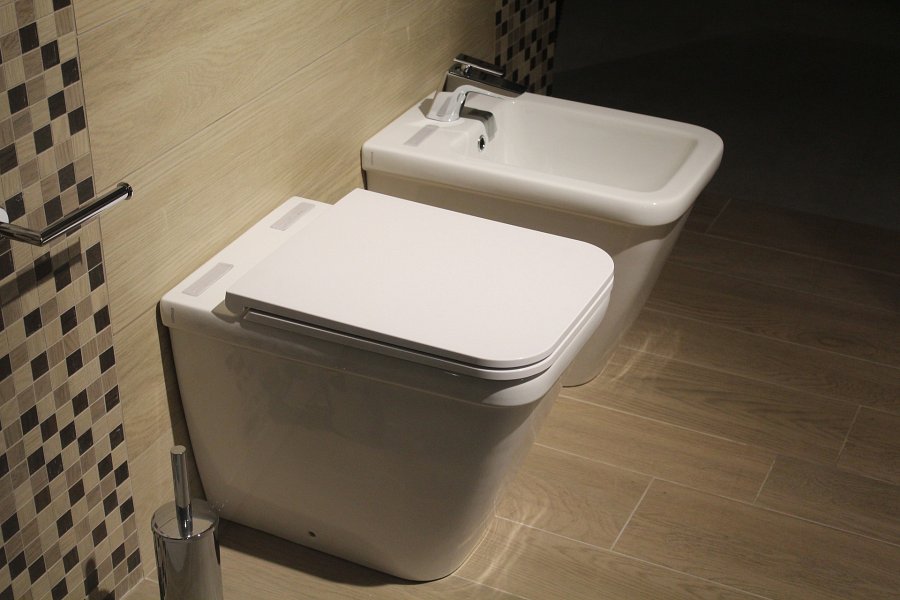 